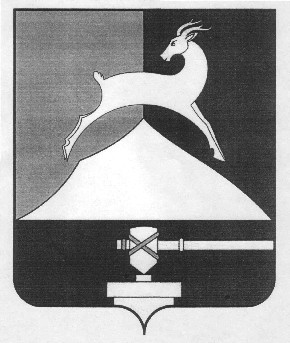 Администрация Усть-Катавского городского округаЧелябинской областиПОСТАНОВЛЕНИЕ От 13.06.2017 г.					                                                    № 731О внесении изменений в Постановление администрации Усть-Катавского городского округа от 20.08.2014 года            № 902 «Об  утверждении Перечня муниципальных и переданных государственных услуг, предоставление которых организуется муниципальным автономным учреждением «Многофункциональный центр предоставления государственных и муниципальных услуг Усть-Катавского городского округа»	Руководствуясь Федеральным законом от 27.07.2010года № 210-ФЗ «Об организации предоставления государственных и муниципальных услуг» и в соответствии с Постановлением администрации Усть-Катавского городского округа Челябинской области от 09.03.2017 года № 233 «Об утверждении административного регламента предоставления муниципальной услуги «Согласование проведения переустройства и (или) перепланировки жилого (нежилого) помещения»,Постановлением администрации Усть-Катавского городского округа Челябинской области от 20.03.2017 года № 312 «Об утверждении административного регламента предоставления муниципальной услуги «Перевод жилого помещения в нежилое помещение и нежилого помещения в жилое помещение»,	администрация Усть-Катавского городского округа ПОСТАНОВЛЯЕТ:1. Внести в раздел 3 главы 1 «Перечня муниципальных и переданных государственных услуг, предоставление которых организуется муниципальным автономным учреждением «Многофункциональный центр предоставления государственных и муниципальных услуг Усть-Катавского городского округа», утверждённый постановлением администрации  Усть-Катавского городского округа от  20.08.2014 года № 902»следующие изменения:1.1. пункт 4 раздел 3читать в следующей редакции:«4.Согласование проведения переустройства и (или) перепланировки жилого (нежилого) помещения»;1.2. пункт 5 раздел 3читать в следующей редакции:«5. Перевод жилого помещения в нежилое помещение и нежилого помещения в жилое помещение».2. Общему отделу администрации Усть-Катавского городского округа             (О. Л. Толоконникова) настоящее постановление разместить на официальном сайте администрации Усть-Катавского городского округа www.ukgo.su.3. Организацию исполнения настоящего постановления возложить назаместителя главы Усть-Катавского городского округа – начальника Управления инфраструктуры и строительства Д.Н.Дьячковского. Глава Усть-Катавского городского округа                                  С.Д. Семков